.Sequence: (Intro 16), 32, 32, 16, 20, 32, 32, 32, 32, 32, 32, 32, 1.KICK & HEEL & TOE & HEEL &, WALK, WALK, CHASE,TOUCH L OUT, TOGETHER, SIDE, HOLD, TOGETHER, SIDE, TWIST, ¼ TURN STEP-SNAP, HITCH-SNAP,*(1st Restart happens here on Wall 3 – Touch R next to L, instead of the R Hitch.)SIDE, ROCK, CROSS  X 2, TOUCH R OUT & BUMP-BUMP-BUMP, BEHIND, SIDE CROSS,** (2nd Restart happens here on Wall 4. This will take you to  6:00 for Wall 5)TOUCH L OUT & BUMP-BUMP-BUMP, BEHIND, ¼, FWD, STEP FWD, PIVOT ½  X 2,Begin again!There are 2 different Restarts and they happen back to back on Walls 3 and 4.*On Wall 3 you dance 16 counts and start over [3:00]. Touch R next to L on count 16, instead of the Hitch.It’s the only time you start the dance facing a side wall to begin.**On Wall 4 you dance 20 counts and start over. This restart takes the dance back to being a 2 wall dance.Then it’s 32 counts all the way, till the end.The Big Finish – One Count - Step R out to right side or diagonally forward [12:00] as you strike a pose!Contact ~ Website: www.linefusiondance.com - Emails: amyc@linefusiondance.comSnapback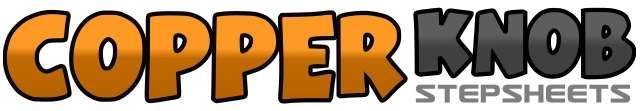 .......Count:32Wall:3Level:Easy Intermediate.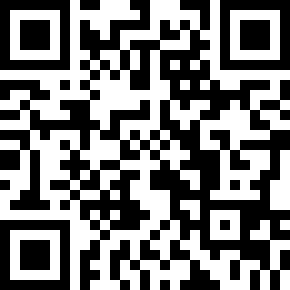 Choreographer:Amy Christian (USA) - February 2016Amy Christian (USA) - February 2016Amy Christian (USA) - February 2016Amy Christian (USA) - February 2016Amy Christian (USA) - February 2016.Music:Snapback - Old Dominion : (iTunes)Snapback - Old Dominion : (iTunes)Snapback - Old Dominion : (iTunes)Snapback - Old Dominion : (iTunes)Snapback - Old Dominion : (iTunes)........1&2&Kick R fwd, Replace R next to L, Place L Heel fwd, Replace L next to R,3&4&Touch R Toe next to L, Replace R next to L, Place L Heel fwd, Replace L next to R,5-6Walk fwd, R, L,7&8Step R fwd, Pivot ½ turn left - fwd on L, Step R fwd, [6:00]1&2Point L out to left side, Step L next to R, Step R to right side,3&4Hold(3), Step L next to R, Step R to R side, (Option – add Snake Body Roll to side),5&6Looking right, Swivel both feet,  Heel, Toe, Heel, moving to the right, (weight ends on R),7-8¼ Turn left, Step L fwd as you Snap(7), Hitch R, Looking over R Shoulder - Snap again(8), [3:00]1&2Rock R out to right side, Recover on L, Cross R over L,3&4Rock L out to left side, Recover on R, Cross L over R,5&6Touch R slightly out to R side as you Bump hips, R, L, R, Weight stays on L, (Option – Touch R Out, In, Out,)7&8Step R behind L, Step L to left side, Cross R over L,1&2Touch L  slightly out to L side as you Bump L, R, L, Weight stays on R, (Option – Touch L Out, In, Out,)3&4Step L behind R, ¼ Turn right, stepping R fwd, Step L fwd, [6:00]5-8Step fwd on R, Pivot ½ Turn left, Step fwd on R, Pivot ½ Turn left, (Option – Rocking Chair), [6:00]